Сценарий праздника к Дню птиц 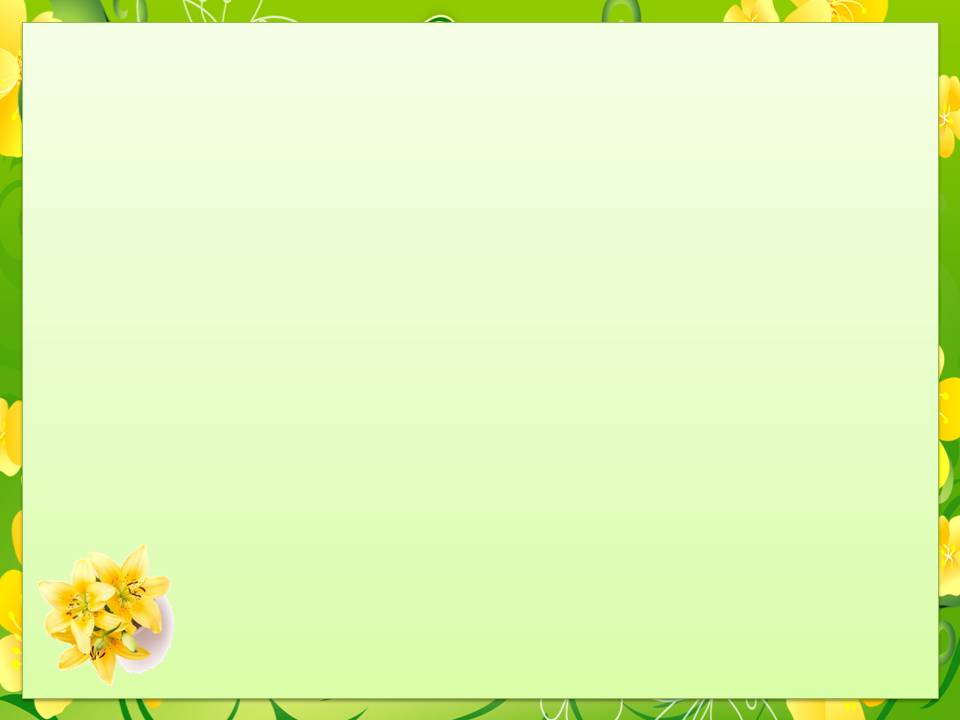 Цели: закрепить знания детей о птицах, рассказать  о русских народных праздниках, продолжать знакомить с народными приметами , закличками, показать многоцветие и разнообразие мира птиц, воспитывать бережное и заботливое отношение к птицам, формировать умение делать выводы о взаимосвязях и взаимозависимости в природе, обобщить знания детей о весенних изменениях в жизни птиц. Праздник проходит в музыкальном зале, дети стоят полукругомВедущий: Дорогие ребята. Вот и дождались мы весны, которая принесла с собой тепло и свет. Ребята, а вы знаете, кто приносит на своих крыльях Весну из дальних стран? Дети: Наши пернатые друзья – птицы! Ведущий: Правильно! В народе так говорили об этом дне:Когда вода разольётся,Когда лес зазеленится,Когда птицы прилетают,Тогда и весна приходит.Ведущий: Сегодня мы собрались с вами для того, чтобы отметить Праздник птиц. Все песни, игры и танцы на нашем празднике будут посвящены этим очень маленьким, но очень полезным друзьям.1 ребёнок: Март – первый месяц весны:                   Природа гонит зимние сны,                   Солнышко светит ярче, теплее,                   И день становится длиннее.2 ребёнок: Всё оживает, смотри: тут и там                   Рада природа листочкам, цветам.                   Земля надевает весенний наряд,                   Весна собирает на праздник ребят.Ребята исполняют хоровод «Ой, бежит ручьём вода» муз. А. Филиппенко.Вед.: Птицы поднимаются выше облаков.          Птицы – это звуки садов, полей, лесов.          Птицы – это красота! Любить мы их должны всегда!          В природе птицы так важны, ведь очень все они нужны.Дети исполняют песню о птицах.(садятся на стульчики)Вед.: Одной из первых весенних птиц является жаворонок, это он в синеве неба колокольчиком звенит, трелями рассыпается. Высоко в небе можно увидеть его в виде маленькой чёрной точки, а на земле его и не разглядишь – невзрачный, серенький с мелкими пестринками.Алёша (с места): На солнце тёмный лес зардел,                   В долине пар белеет тонкий,                   И песню раннюю запел                   В лазури жаворонок звонкий.                   Он голосисто с вышины                   Поёт на солнышке сверкая:                   - Весна пришла к нам молодая,                   Я здесь пою приход весны…\В. Жуковский\Вед.: А мы с вами послушаем сейчас пьесу М. Глинки «Жаворонок», как он передал звуками музыки пение этой замечательной птички.Звучит пьеса М. Глинки «Жаворонок».Вед.: Понравилась вам эта музыка? Правда, похоже на пение жаворонка, а сейчас мы вспомним о совушке – сове, ведь  много пользы она приносит людям и природе. За ночь сова уничтожает 7-9 мышей, которые съедают урожай людей, обгрызают молодые деревья, переносят разные болезни, то есть вредят людям.
		Зорок взгляд совиный,
                                                                       Видит след звериный.
                                                                        Тонок слух совиный,
                                                                    Слышит писк мышиный.Вед.: А теперь мы сыграем в русскую народную игру «Совушка».Игра «Совушка».Один из играющих — «Совушка». Он находится в небольшом круге («гнезде»). Остальные дети свободно бегают и прыгают, изображая жучков, бабочек, лягушек.По команде воспитателя «Ночь наступает!» — все останавливаются. Совушка вылетает на охоту.Заметив пошевелившегося игрока, Совушка берет его за руку и уводит к себе в гнездо. По команде «День!» все снова начинают двигаться.Правила:1. Совушка не имеет права подолгу наблюдать за одним и тем же игроком;Вырываться от совушки нельзя.Примечание: Игру можно проводить под музыку. Бравурная, громкая музыка — «день», плавная, тихая — «ночь».(Садятся на стульчики)Вед.:  Поиграли, отдохнули, пора и гостя звать.Умная птица, над полем кружится,Клювом своим она может гордиться:Чёрный, как смоль, и крепкий, как сталь,Клюв очень нужная в жизни деталь.(Ворон)           Ворон в красных сапогах, позолоченных серьгах,             Ворон, в гости к нам приди, всех гостей ты удиви!Появляется чёрный ворон.(взрослый)Ворон: В гости к вам, друзья, спешу             Вас обрадовать хочу:              Полюбуйтесь, весна наступает,              Журавли караваном летят,              В ярком золоте день утопает,              И ручьи по оврагам шумят…Вед.: Спасибо, Ворон, за весточку радостную, и мы тебя хотим порадовать игрой. Вставайте, дети, в хоровод, чёрный Ворон нас зовёт!Проводится народная  игра «Ворон»: в центр круга выходят двое. Один из них Ворон, другая – курица, остальные игроки – цыплята. Ворон роет «землю», начинается диалог:Что ты ищешь, Ворон?Деньги ищу.Зачем тебе деньги?Иголку куплю.Зачем тебе иголка?Хочу мешок сшить.Зачем тебе мешок?Буду камешки собирать.А зачем тебе камушки?Твоих деток закидать.Зачем моих деток обижать?Они мою репу выщипали, а я их пощипаю…Ворон бросается ловить курицу и цыплят, когда все будут пойманы, игра заканчивается.Вед.: Спасибо тебе, Ворон, за чудесную игру.Ворон: И вам спасибо за игру. А песни весенние вы знаете?Вед.: Да, Ворон, мы выучили  песню «Здравствуй, весна» и сейчас её для тебя споём.Дети исполняют песню «Здравствуй, весна» сл. О. Высотской, муз. А. Островского.Ворон: Ребята, а знаете ли вы, что птицы в природе очень важны и очень нужны. Представьте, если птиц совсем не станет, тогда случится настоящая беда - умолкнут леса, поля, расплодятся вредные жучки, грызуны и насекомые. Все знают, что ласточки за лето уничтожают до 1 млн. вредных насекомых, а дятлы острым клювом в коре деревьев добывают вредных жучков. А семья скворцов за день уничтожает 350 гусениц, жуков, улиток.Вед.: Ворон, наши ребята стихи о птицах знают.Дети читают стихи о птицах:Соня:  Знаешь ты и знаю я,Как пернатые друзья Мошек, червячков клюют.Что всё время тук, да тук.  Олег: Дятел – леса верный друг.Ищет дятел для обеда Усача и короеда.Влад: Скачет резвая синичкаВправо, влево, вверх и вниз.У синички есть привычка:Ветку каждую и листОглядит, и от букашкиБудет лист надолго чист.Алибек: Вот он, милый скворушка,Греется на солнышке.Верен он своей природе,Он находчив, ловок, смел. \Ю. Тувим\.Вед.: а теперь, ребята, давайте Поиграем в игру «Скворушки».Дети встают «на цветочки» играют в игру-песню «Скворушки».Вед.: О чём поют воробушки в последний день зимы?          - Мы выжили! Мы дожили! Мы живы! Живы мы!Песня «Зима прошла» Клокова.Зима прошла.Воробей с березы 
На дорогу — прыг!
Больше нет мороза -
Чик-чирик!

2. Вот журчит в канавке
Быстрый ручеек.
И не зябнут лапки -
Скок, скок, скок!

3. Высохнут овражки -
Прыг, прыг, прыг, 
Выползут букашки -
Чик-чирик!(садятся на стульчики)Ворон: Песни петь умеете, в игры играете, а какой последний месяц весны знаете?\ответы детей\.Ворон: Правильно, май. Последний месяц весны дарит людям праздник – бело- розовое душистое море цветущих яблонь, вишен, груш, черёмухи и прекрасное пение соловья.Никита Н.: Всё пышней и кудрявей берёзовый лес зеленеет,                   Колокольчики ландышей в чаще зелёной цветут.                   На рассвете в долинах теплом и черёмухой веет,                   Соловьи голосистые до рассвета поют.(выходят полукругом)Дети исполняют песню «Соловейко», муз. А. Филиппенко, сл. Г. Бойко, перевод с украинского М. ИвенсенВед.: Вот и подошёл к концу наш праздник. Вам, ребята, он понравился? Как вы думаете, радуются ли птицы, когда прилетают домой? Почему?- Как вы считаете, нужны ли для птиц скворечники?- Есть ли у вас любимые птицы?- О чём поют птицы?Ворон: Много знают ребятишки, почти как я. Мы, вороны, мудрые птицы, про всё знаем, всё умеем и за вами, ребятишки, присматриваем, чтоб не шалили и птиц не дразнили, защищали от кошек и плохих людей, чтоб помогали птицам жить. Дружите с птицами и защищайте нас, этим вы поможете себе и природе.Вед.: Спасибо, Ворон, за добрые слова, а мы в свою очередь пообещаем беречь природу, охранять, птичек не обижать и во всём им помогать. А в конце нашего праздника мы приглашаем тебя на весёлый танец «Птичка польку танцевала».После танца дети прощаются с Вороном и уходят в группу.